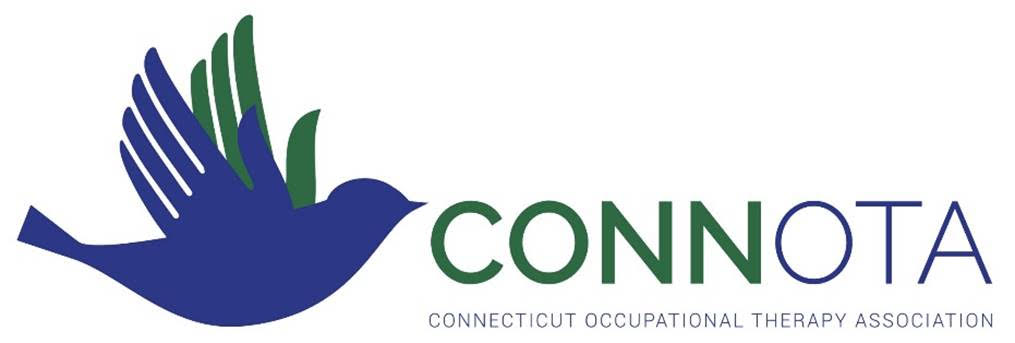 ConnOTA Award Recipients 
Award of Merit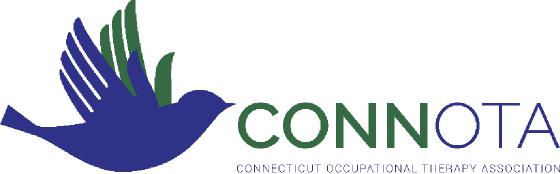 Award of Clinical ExcellenceAward of ServiceEmerging LeaderFieldwork Educator of the YearPresident’s AwardYearRecipient2009Heather Miller Kuhanek, MPH, OTR/L 
Tara Glennon, Ed.D OTR/L FAOTA2010Marilyn B. Cole, MS OTR/L FAOTA2011Judith Oliva Sheehan, OTR/L CFo2012Tracy Van Oss, DHSc, MPH, OTR, SCEM, CHES, CAPS2013Sal Bondoc, OTD, OTR, BCPR, CHT, FAOTA2014Kimberly Hartmann, PhD, OTR/L, FAOTA2015Lenore Frost, Ph.D, OTR/L, CHT, FAOTA2016Sharon McCloskey, MBA, OTR/L, DipCOT 
Joyce Rioux, Ed.D, OTR/L, SCSS2017Elaine Craddy Adams, MPPA,OTR/L, FAOTA2018No Award2019No Award2020Stephanie Shivers M.Ed., OTR/L, CDPYearRecipient2018Rick Klimowicz, MDiv,MHS,OTR/L2019Meghan Spielman, COTA/L2020Moira Ethier, MSGRW, OTR/L2021 Joyce Rioux, EdD, OTR/L, SCSS, FAOTA20222024202520262027202820292030YearRecipient2009Jean Festa, MPH, OTR/LIrene Herden, MBA, OTR/L, FAOTA2010Judy Sehnal, MS, OTR/L, CPE, FAOTA 
Jan Edmondson, MS, OTR/L2011Heather Miller Kuhaneck, MS, OTR/L, FAOTA2012Kimberly Hartmann, Ph.D., OTR, FAOTA2013Elaine Craddy Adams, OTR2014Susan Goszewski, MSM, OTR/L2015Sharon McCloskey, MBA, OTR/L, DipCOT 
Joyce Rioux, Ed.D, OTR/L, SCSS2016Lisa Touissaint,OTR/L2017Sheelagh Schlegel, MPH, OTR/L2018Donna Sweeney, M.ED., OTR/L2019Goesta H. Schlegel, MPS, OT/L2020Judith Sheehan, OTR/L, CFo2021Kristen Downer, OTR/L  YearRecipient2009Jaclyn Cmero, MS, OTR/L2010Nicole Sawyer, BSHS, MOTS2011Kari Cruanes, MS, OTR/L2012Mary Beth O’Neill, MOTR2013Erin Wells, MS OTR2014Stacey McIvor, MS, OTR/L2015Morgan Villano, MPS/MSPS, OTR/L2016No Award2017Donna Reed Oliver, OTR/L 
Lisa Marie Tarchini, COTA/L2018No Award2019No Award2020Kelly Pestey, OSTAS2021Kailene Rampone, COTA/LYearRecipient2009Carol Burns, COTA/L2010Pamela Hewett, OTR/L, CAPS2011Anne Golensky, OTR/L2012John Pagano Ph.D., OTR/L 
Regina Morgan, OTR/L2013Janice McLeod, OTR/L2014Louis Elmo, MS, OTR/L2015Karen Majeski, OTR/L2016Karen Crainich, OTR/L2017Joanna Perez, OTR/L2018Erin Wells, MS OTR2019Deb Orris, COTA/Lo2020Maureen Leyes, M.Ed., COTA/L2021Meghan Hobold, COTA/LYearRecipient2015Judith Sheehan2017Valnere McLean2018Valerie Strange2019No Award2020Amy Burton, OTD, OTR/L 2021 No Award